REPRESENTASI VISUAL PRASI  UNTUK MEMPERTAHANKAN KEARIFAN  LOKAL MASYARAKAT BALI PADA  ERA DISRUPTIF  4.0Novian Wahyu Firmansyah1, Andika Agung Sutirsno2, Pujiyanto3, Andhika Putra  Herwanto4Desain Komunikasi Visual, Seni dan Desain,Universitas Negeri Malang1234e-mail :  novian.firmansyah.fs@um.ac.id, andika.agung.fs@um.ac.id, pujiyanto.fs@um.ac.id, andhika.putra.fs@um.ac.idAbstract: Existence  is  a fundamental  need  ta maintain  local  wisdom  in the  era of disruption  4.0.  The Balinese people still maintain prasi work, which is to carve a visual form palm leaves using a penguprak.  The phenomenological  approach is used to allocate  the data analysis obtained.  In the  development of technology  in  the  current digitalization era, the  existence of traditional works is at stake.  Not avoiding,  but must adapt,  compromise with technological developments into  a strategy.  Visual representation  is  the starting  point in  seeing the  existence of designs that have appeared  in  prasi work in the current  digitalization  era.  The form  of visual design builds positive perceptions in maintaining  traditional art to be an essential part of prasi work. Digitalization  using technology is important  to maintain  the existence of prasi works, because this work can be widely informed by documents in digital form.Keywords: prasi, design,  visual,  disruption 4.0, existenceAbstrak: Eksistensi merupakan  kebutuhan yang mendasar untuk mempertahankan kearifan  lokal di era disrupsi 4.0. Masyarakat bali masih mempertahankan berkarya prasi, yakni menorehkan wujud visual   pada  daun   lontar  dengan   menggunakan   penguprak (sebuah pisau kecil).   Pendekatan  fenomenologi  di gunakan untuk mengalokasikan analasis data  yang diperoleh.  Dalam  perkembangan teknologi di  era  digitalisasi  saat  ini,  eksistesni  karya  tradisi  sangat  dipertaruhkan.  Bukan  menghindar akan tetapi  harus beradaptasi, kompromi dengan  perkembangan teknologi  menjadi strategi. Representasi  visual  menjadi titik awal  dalam  melihat  keberadaan  desain  yang  muncul  pada karya prasi pada era digitalisasi saat ini, wujud desain secara visual membangun  persepsi postif dalam   mempertahakan   seni   tradisi   menjadi   hal   esensial   dari   karya   prasi.   Digitalisasi menggunakan  teknologi manjadi penting mempertahankan eksistensi karya prasi, dikarenakan karya ini dapat diinformasikan secara luas dengan dokumen  yang berbentuk digital. Selain itu, diharapkan penelitian ini dapat memberikan inspirasi bagi karya-karya tradisional lainnya dapat bertahan di era disrupsi 4.0 ini dengan memanfaatkan digitalisasi, tidak hanya di Bali, namun juga di daerah-daerah lainnya di Indonesia.Kata Kunci: prasi, desain, visual,  disrupsi 4.0, eksistensiPENDAHULUANKesusastraan  Bali   merupakan   kekayaan  masyarakat  Bali   karena  semuanya sangat  berhubungan  dengan seni dan budaya, serta keadaan sosial masyarakat Bali. Kesusastraan Bali adalah hasil daya cipta manusia (pengarang) berdasarkan ilham atau wahyu  yang  kemudian  ditulis  menggunakan  bahasa yang  baik (Gautama,  2007:27). Kesusastraan Bali Sebagian besar bersifat imajinatif. Kesusastraan Bali tersebut terbagi dua, yaitu sastra Bali Purwa dan sastra Bali Anyar. Berdasarkan  konvensinya  prasi termasuk dalam  karya sastra  Bali  Purwa. Prasi merupakan salah satu budaya tulis di atas daun lontar yang berbentuk naskah ilustrasi. Secara fisik, prasi terdiri dari tulisan (naskah cerita) dan gambar (gambar ilustrasi). Tulisan yang digunakan dalam prasi adalah huruf Bali. Ilustrasi yang melengkapi tulisan dibuat dengan gaya wayang. Prasi ini dibuat dengan cara khusus, menggunakan alat khusus, yaitu sejenis pisau.Perkembangan teknologi komunikasi saat ini berkembang pesat. Perkembangan ini juga mempengaruhi industri media. Media dituntut untuk dapat beradaptasi dengan perkembangan teknologi komunikasi. Teknologi  yang terjadi  di era  industry 4.0, disruptif dalam  berbagai  bentuk  media terjadi terutama  pada  media informasi.   Paradigma   baru   akan   berbagai   hal   yang   konvensional   terjadi   dengan pergeseran    makna   terhadap   media. Berkaitan dengan ini, globalisasi media telah mengakibatkan perubahan ciri umum diplomasi dan komunikasi internasional. Dov Shinar (2000: 83) menunjukkan bahwa pertukaran internasional pada tahun 1990-an memiliki dua karakteristik pembangunan utama: Pertama, adanya tuntutan dan gerakan separatis, iklim pasca-Perang dingin membuat upaya perdamaian lebih sulit. Persis seperti konflik antara Timur Tengah dan Irlandia Utara. Kedua, peran media dalam hubungan internasional telah mengalami perubahan besar. Karya tradisional jurnalis telah diperluas dengan mencakup pengumpulan dan pemilihan fakta, konstruksi, pengkodean, dan representasi realitas. Disrupsi mengacu pada konsep tertentu dari ``kehancuran'', atau tindakan yang mengarah pada perpecahan (Dru, 2007: 1). Sebagai semacam "tindakan", harus ada metode yang jelas. Ini adalah masalah interupsi yang dihadapi belakangan ini, karena “perpecahan” adalah tindakan sabotase yang tidak disadari, yang dianggap “sudah pecah”, tetapi tidak mungkin untuk menganalisis apakah perilaku tersebut diterima atau tidak, terutama karena disrupsi.Menurut  Piliang  (dalam  Raharja,  2012:1) Di satu sisi, globalisasi dipandang sebagai peluang eksplorasi diri. Di sisi lain, globalisasi dipandang sebagai ancaman bagi budaya lokal, termasuk local designe dan keberlanjutan budaya lokal itu sendiri. Menurut  Atmaja   (dalam   Raharja, 2012:1) Budaya dan masyarakat tradisional Bali tidak dapat menghentikan globalisasi, karena Bali adalah bagian dari dusun global. Bahkan masyarakat Bali akan mengalami perubahan yang pesat secara terus-menerus. Apalagi sejak zaman penjajahan, turis asing sudah banyak berkunjung ke Bali, apalagi sejak 1927 Perusahaan Perkapalan Belanda (KPM) mengundang turis Eropa ke Bali. Piliang (2005: 5) menjelaskan bahwa melalui proses penafsiran kembali budaya lokal untuk mendapatkan makna baru tanpa mengubah nilai esensinya, budaya lokal dapat dikembangkan untuk mencapai prestasi yang luar biasa. Itu tidak mengecualikan konsep pelintasan estetika, tetapi memperkaya makna dengan menggabungkan dua budaya. Melalui proses komunikasi lintas budaya yang selektif tanpa merusak nilai dan identitas budaya lokal dapat diperoleh makna baru dan unik. Dengan membuka diri secara kritis, menerima budaya eksternal yang positif dan menyaring budaya eksternal yang negatif, budaya lokal tidak akan dirugikan. Salah satu contoh karya visual hasil dari komunikasi lintas budaya yaitu lukisan yang menggambarkan pertemuan barong bali dan barongsai china dengan latar penari bali dalam pemeran tunggal lintas bangsa bertajuk “Culture in Colours” di Santrian Gallery Sanur, 28 Juni hingga 9 Agustus 2019 oleh Perupa Djaja Tjandra Kirana. Karya seni rupa yang dipamerkan mengusung konten akulturasi budaya lintas bangsa khususnya Bali dan China. Kearifan   lokal   merupakan   esensi  khas   yang  bisa  menjadi   penciri   dari   karya desain.  Dalam  perkembangan  desain  yang terjadi  di  Indonesia  disrupsi  dalam  desain terjadi terutama  pada gaya  desain, gaya  desain yang terjadi di Indonesia saat ini sangat terpengaruh oleh gaya desain dari luar. Hal ini terjadi akibat disrupsi era 4.0 yang memberikan informasi  secara global. Akan tetapi apakah desainer Indonesia mendapat edukasi  dalam   memanfaatkan  kearifan  local  dalam berkarya  pada jenjang  pendidikan? lni  menjadi  pertanyaan  yang  mendasar  dari  penelitian  dengan  melibatkan  perguruan tinggi dalam  negeri lain, institut seni indonesia denpasar dipilih  sebagai rekanan dalam penelitian ini dengan  pertimbangan istitusi ini memiliki akreditasi Adan  program  studi Desain  Komunikasi Visual-nya juga  memiliki akreditasi A dari  BAN-PT. Perguruan tinggi pada  jurusan   desain   komunikasi   visual   menjadi   perhatian   khusus   dalam   konteks penelitian ini, bagaimana edukasi dalam  menerapkan  kearifan local pada proses desain untuk  mempertahankan  eksistensi  kearifan  local  dalam era disrupsi saat  ini.METODEPenelitian  ini  menggunakan  metode penelitian diskriptif kualitatif dengan kolaborasi  kerjasama Universitas Negeri Malang dan lnstitut Seni Indonesia Denpasar. Moustakas (1994) dan Patton (2002) mengemukakan beberapa pandangan teoritis berdasarkan metode kualitatif, yaitu fenomenologi (fenomenologi), interaksi simbolik, etnografi (etnografi), heuristik (penyelidikan heuristik) dan Hermeneutika (Hermeneutika). Metode dalam penelitian ini menggunakan pendekatan fenomenologi. Istilah fenomenologi berasal dari kata Yunani "fenomena", yang berarti "menunjukkan diri" (to  show  itself). Sejak 1765, istilah tersebut telah digunakan dalam diskusi filosofis, khususnya Immanuel Kant. Namun bagi Hegel, arti teknis dari istilah tersebut berarti "pengetahuan yang tampak dalam kesadaran". Pengetahuan di sini berarti apa yang seseorang rasakan melalui kesadaran atau pengalamannya sendiri, tentang bagaimana perasaannya dan apa yang dia ketahui. Pemikiran Hegel sejatinya dipengaruhi oleh pemikiran Rene Descartes. Descartes mengatakan bahwa kita mengetahui sesuatu karena kita memikirkannya. Pernyataan terkenal Descartes "cogito ergo sum" berarti "Saya pikir inilah mengapa saya ada". Peran kesadaran dalam pengenalan sangat jelas. Awalnya, studi fenomenologi berkaitan dengan struktur kesadaran pengalaman. Oleh karena itu, fenomenologi sangat erat hubungannya dengan pengetahuan tentang sesuatu, asalkan terwujud dalam pengalaman. Fenomenologi didefinisikan sebagai pengalaman kita pada objek tertentu. Aliran tersebut sebenarnya adalah respons terhadap arus "Positivisme positif" yang menekankan dualisme antara tubuh dan pikiran atau kesadaran dan objek sadar. Sejauh menyangkut fenomenologi, dualisme ini tidak dapat dipertahankan, karena manusia sadar dan berfikir dengan tubuh mereka. Begitu pula kesadaran. Kesadaran selalu memiliki arti kesadaran akan sesuatu.Dampak dari sikap dan pernyataan tersebut pada penelitian adalah bahwa satu-satunya cara kita dapat memahami pengalaman orang lain adalah dengan bertanya kepada mereka apa arti yang mereka berikan kepada orang lain. Bertanya tentang pengalaman mereka berarti mewawancarai mereka. Melalui wawancara, orang akan mengungkap makna dari pengalamannya. Aspek penting lainnya untuk mengerti makna pengalaman orang lain adalah terlibat langsung dalam situasi dan situasinya. Hanya dengan memahami konteks dan situasinya peneliti dapat mengerti dan memahami makna dari pengalaman ini. Memahami latar belakang dan lingkungan subjek penelitian berarti berada bersama mereka. Bersama berarti mengalami apa yang mereka alami. Orang yang belum mengalami gejala, kejadian, fakta atau kenyataan yang akan diteliti akan kesulitan memahami makna pengalaman orang lain. Jika tidak sesuai konteksnya, banyak nuansa yang tidak akan terasa. Dalam penelitian ini pendekatan analisis fenomenologi digunakan untuk memperhatikan   dan   menelaah   desain   khususnya   dari   Indonesia   Timur   berbasis kearifan   local  di  era   disrupsi  4.0.  Selanjutnya   melakukan   penggalian  data   berupa bagaimana  pemaknaan desain berbasis kearifan  lokal  dalam  memberikan  arti terhadap era  disrupsi 4.0.Penelitian ini menggunakan analisis berdasarkan teori representasi pengetahuan visual. dalam melakukan teknik analisis data. Menurut Solso, Maclin dan Maclin (2008), pengetahuan adalah penyimpanan, integrasi, dan organisasi informasi di dalam memori. Pengetahuan adalah informasi yang diproses, dan memori adalah sistem yang kita gunakan untuk mengakses pengetahuan itu. Representasi pengetahuan yang diperoleh manusia terbagi menjadi dua jenis, yaitu representasi pengetahuan bahasa dan representasi pengetahuan visual. Representasi pengetahuan visual biasanya berbicara tentang dongeng atau pembayangan mental (mental imagery). Pembayangan Mental diartikan sebagai penggambaran mental dari objek atau kejadian yang tidak ada selama proses pencitraan. Langkah-langkah penelitian untuk mengetahui keberadaan kajian representasi visual dalam desain adalah sebagai berikut:1. Mengumpulkan data primer dan sekunder dari buku-buku Perpustakaan Pusat dan Akademi Seni dan Desain, serta semua konten yang berkaitan dengan representasi buku teks dan manuskrip perpustakaan digital online. 2. Mengidentifikasi data jurnal ilmiah yang memuat artikel tentang ekspresi visual dan kearifan lokal yang berkaitan dengan objek penelitian.3. Melakukan verifikasi data dan analisis data dari resensi buku, karya tulis ilmiah dan FGD penelitian representasi visual, khususnya penelitian desain dalam konteks kearifan lokal. 4. Merumuskan kesimpulan dan saran lebih lanjut tentang esensi penerapan desain visual dalam konteks kearifan lokal dalam mata kuliah desain estetika visual, dan penelitian sastra ekspresi visual dalam estetika oriental.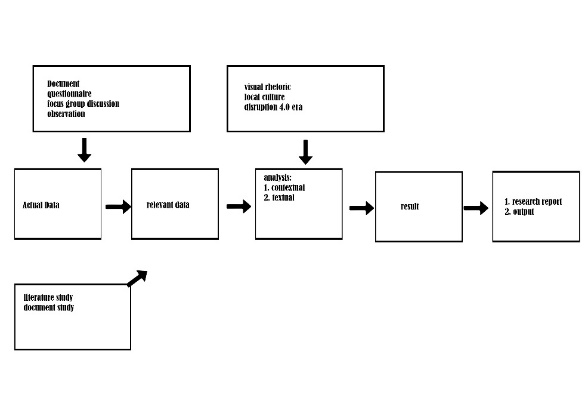 Gambar 1: diagaram alirTahapan dalam penelitian ini menggunakan tahapan seperti diagram alir yang telah  digambarkan  di  atas  yakni  dimulai  dari  proses  pengumpulan  data  lapangan, kemudian  mencari  data yang  relevan  dengan  kajian  yang akan dibahas,  melakukan analisis tekstual dan kontekstual  untuk mendapatkan  hasil akhir dari penelitian sebagai pijakan dalam menyusun  laporan akhir dan luaran untuk penelitian. Studi kasus yang digunakan adalah studi kasus tunggal yaitu penelitian yang  difokuskan   pada representasi visual yang mengalokasikan  kearifan lokal yang diimplementasikan pada karya prasi oleh perancangan desainnya. Jenis penelitian ini juga termasuk studi kasus infomental  yang  mencermati  secara  menyeluruh  dan  mendalam   yang  tujuannya sebagai  pengujian teori terhadap unsur-unsur  tekstual dan kontekstual dalam tanda• tanda yang tercipta serta teraplikasikan (Ratna, 2010:193).HASIL DAN PEMBAHASANLukisan Prasi telah ada dan berkembang pada zaman kerajaan Bali.Konsep komunikasi dalam desain masa kini adalah menyampaikan karakteristik secara modern dan muda. Hal ini bertujuan untuk memperlihatkan   originalitas   dan   kelokalan   dari   karya   desain.   Visualisasi   yang diterapkan dalam karya bersifat modern namun tetap mempertahankan kearifan lokal. Kearifan lokal merupakan pandangan dan pengetahuan tradisional yang menjadi acuan perilaku dan diturunkan secara turun-temurun guna memenuhi kebutuhan dan tantangan kehidupan sosial. Kearifan lokal memiliki fungsi dan makna dalam masyarakat, tidak hanya melindungi sumber daya alam dan sumber daya manusia, tetapi juga menjaga adat istiadat dan budaya, serta bermanfaat bagi kehidupan (Permana 2011: 68). Mengacu  pada pernyataan  tersebut, pemikiran dan selera masyarakat Bali telah menghasilkan banyak objek yang menunjukkan kearifan lokal dan merupakan respon positif untuk menyelaraskan kebutuhan kegiatan dengan lingkungan. Contohnya adalah karya seni di atas daun lontar yang disebut prasi.Menurut  Suwidja,  (1979:4-6)   bahwa   prasi  adalah  ilustrasi  yang  terdiri  dari gambar  dengan  bentuk  wayang  yang  dilengkapi  dengan  penjelasan  tulisan  (naskah cerita)  dengan  huruf  Bali  di  atas  daun  lontar,  lontar  memiliki  lebar  3  sampai  4  cm dengan panjang 40 sampai 70 cm. Alat yang digunakan  untuk menoreh tulisan maupun gambar sejenis  pisau yang  disebut  pengutik atau  pangrupak. 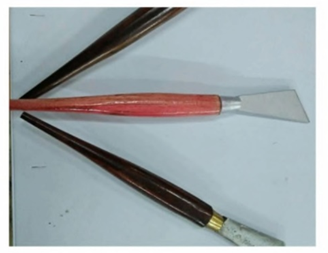 Gambar 2. penguprak karya prasi[Sumber: dokumentasi peneliti]Terbuat dari baja dan ujung yang runcing harus berbentuk segitiga agar goresan dapat diatur lebih tebal atau tipis. Lebar tulisan Pangrupak sekitar 1,5 cm, dan lebar untuk lukisan 0,5-1 cm. Seni prasi merupakan karya seni yang unik karena diaplikasikan pada daun lontar yang dihias dengan bentuk klasik, terkadang disertai teks pendek dengan menggunakan huruf Bali (sastra). Seni lukis prasi diyakini ada dan berkembang sejak era kerajaan Bali. Hal ini didukung oleh pernyataan Suardana mengutip Agastia (1994),membuktikan bahwa sejarah sastra Bali yang berkembang pada akhir abad ke-15 dan kemudian melejit pada abad ke-16. Semasa Giegle menjabat di pemerintahan klungkung, seni prasi menjadi salah satu bentuk seni sastra dalam bentuk seni rupa, sehingga digunakan sebagai media informasi tentang ajaran agama, dan sangat mungkin berkembang pada saat itu. Lukisan prasi pada dasarnya mengadopsi bentuk yang dapat dipersepsikan sesuai dengan cerita yang disampaikan. Sebagai contoh dari kakawin Ramayana, gambar Prasi dibuat berdasarkan cerita Ramayana dan tokoh lainnya. Orang dan benda-benda lain yang memiliki nilai religius, magis dan simbolis dan merupakan benda yang disukai dan dibutuhkan banyak orang. 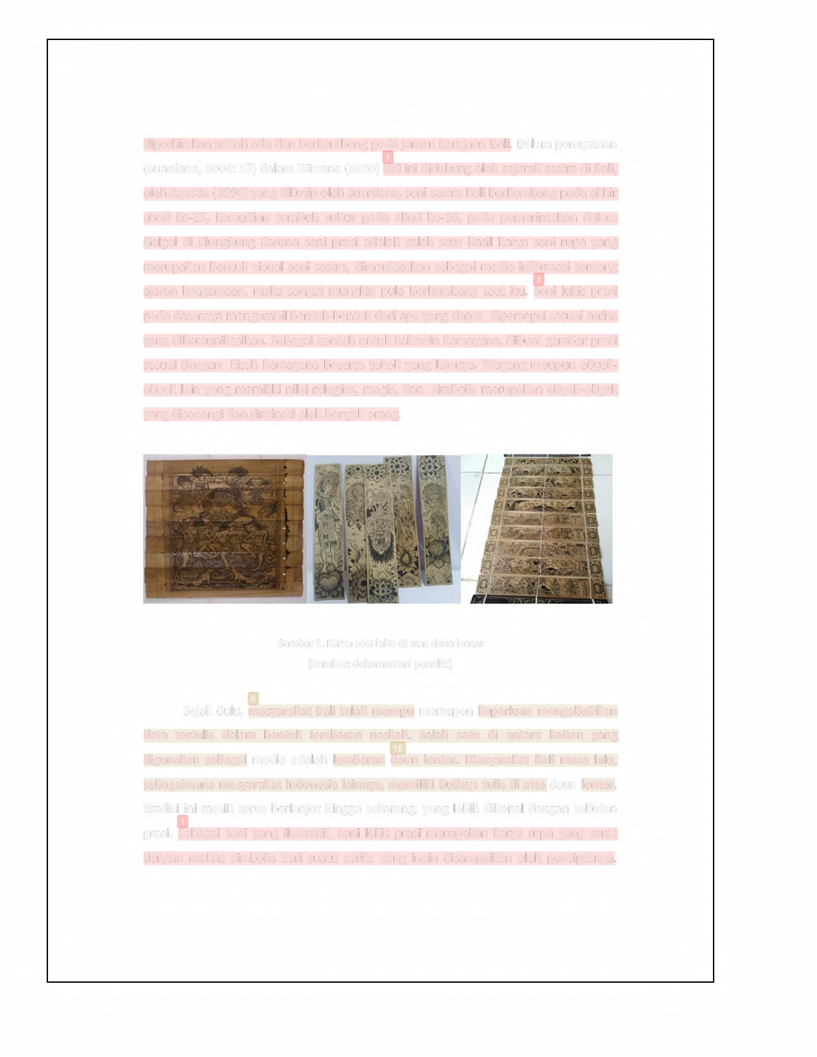 Gambar 3. Karya seni lukis di atas daun lontar[Sumber: dokumentasi peneliti]Sejak dulu, masyarakat Bali telah memahami pentingnya menyimpan data tertulis dalam bentuk manuskrip. Salah satu bahan yang digunakan sebagai medianya adalah daun lontar. Seperti orang Indonesia lainnya, orang Bali pada masa lalu juga memiliki budaya menulis di atas daun lontar. Tradisi tersebut berkembang hingga hari ini, yang dikenal sebagai prasi. Sebagai seni ilustratif, prasi merupakan karya visual yang penuh akan simbolisme dalam cerita yang ingin disampaikan oleh pelukisnya. Lukisan prasi pada dasarnya mengadopsi bentuk yang dapat dipersepsikan sesuai dengan cerita yang disampaikan. Bentuk wayang dan benda lain yang memiliki nilai religi, magis dan simbolis merupakan benda yang disukai dan diminati banyak orang. Di era 4.0 ini perkembangan bentuk, pengemasan dan cara-cara kreatif lainnya sudah menjadi hal yang lumrah. Karena beberapa karya dibuat berdasarkan pesan yang ingin disampaikan  oleh peminat karya tersebut,   meskipun   dengan   tokoh   di   luar   kebiasaan.   Fenomena   tersebut   sedikit membuat fungsi prasi saat ini telah menyimpang dari fungsi aslinya. Sekarang, prasi telah semata-mata menjadi objek koleksi dan tidak ada hubungannya dengan fungsi asli prasi. Karya Prasi di era disruptif 4.0Perkembangan  teknologi  tidak  hanya  berdampak   negatif  bagi  karya  seni, namun juga memberikan  dampak positif yaitu memperoleh efisiensi dan optimalisasi dengan berbagai cara, termasuk efisiensi dan optimalisasi area penyimpanan serta keamanan dari berbagai bencana. 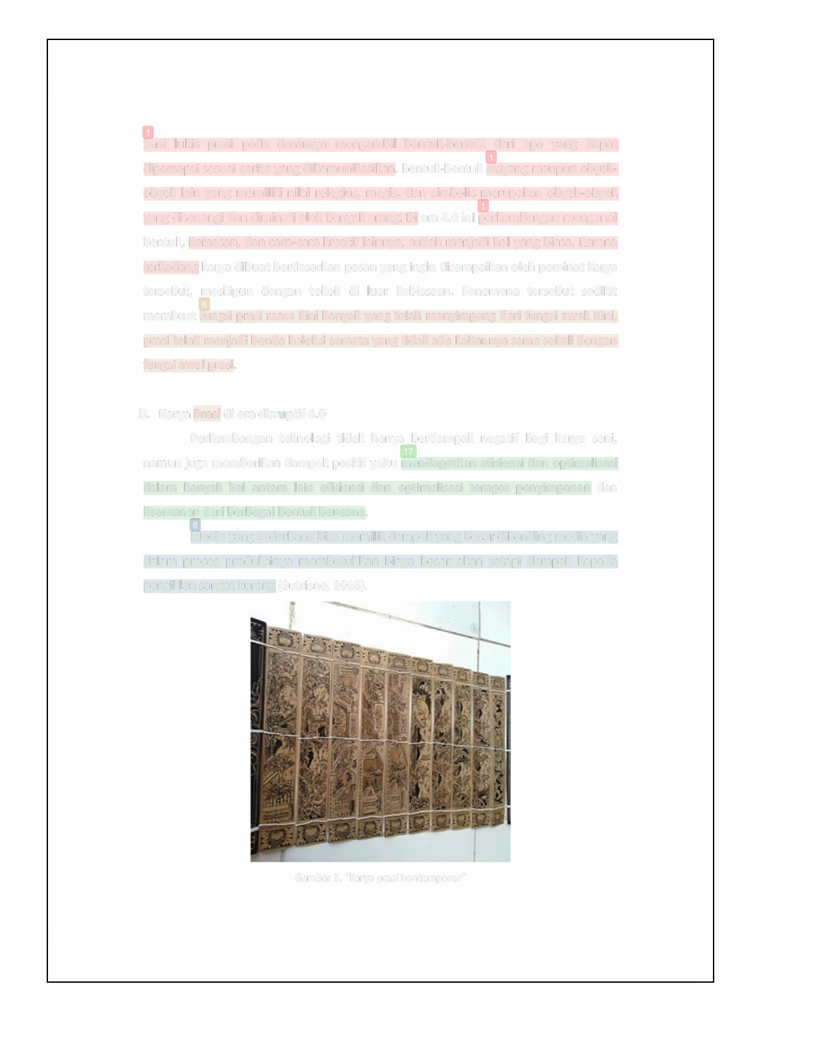 Gambar 4. karya  prasi kontemporer[Sumber:  dokumentasi  penulis]Pemanfaatan  media  digital  dipandang  paling  tepat  untuk  menyelamatkan lontar Prasi karena tidak akan pernah mengalami  kerusakan seperti lontar Prasi yang terbuat dari daun tal, bahan alami yang mudah mengalami kerusakan yang diakibatkan oleh cuaca, serangga serta penempatan yang kurang bagus. Dalam melestarikan karya prasi teknologi yang ada sangat membantu untuk mengalokasikan  proses  perekaman karya menuju digital.Proses  perekaman  lontar  Prasi  ini  dilakukan  dengan  alat  bantu  perekam (scaner),  dengan  menggunakan  scanner  resolusi tinggi  sehingga  keaslian dari  warna dan gambar serta tulisan yang ada masih bisa dilihat dengan baik. Teknik ini digunakan karena scanner dapat membaca dengan sangat akurat baik dari warna Lontar maupun tekstur yang ada pada  Lontar.  Apabila sudah dilakukan  dengan merekam lontar  Prasi ke  dalam media digital Langkah selanjutnya adalah  memindahkannya ke dalam buku yang diharapkan  dapat  menjadi  media pelestarian  lontar  Prasi  terutama  lontar  Prasi yang sudah lapuk  dan memerlukan  perawatan  yang intensif.  Scanning  isi  lontar  Prasi ke media buku bertujuan untuk menduplikasi  lontar Prasi tersebut sehingga yang asli tidak mengalami kerusakan dan dapat bertahan lebih lama lagi, selain memungkinkan untuk di dokumentasikan secara digital. Dengan demikian  pemanfaatan teknologi digitalisasi  di era  disurpsi  bisa dialokasikan  untuk  mempertahankan eksistensi  karya prasi  dan  menyebarluaskan   informasi  kepada  masyarakat  luas  sehingga  eksistensi karya prasi tetap terjaga.SlMPULANMasyarakat Bali masa lalu memiliki budaya tulis di atas daun lontar. Tradisi ini masih terus  berlanjut  hingga  sekarang,  yang  lebih  dikenal  dengan  sebutan  prasi. Sebagai seni ilustratif, seni lukis prasi merupakan karya seni yang kental akan simbolisme dalam cerita yang ingin disampaikan oleh sang pencipta. Lukisan prasi pada dasarnya mengadopsi bentuk yang dapat divisualkan sesuai dengan cerita yang ingin disampaikan. Tokoh wayang dan benda lain yang memiliki nilai religi, spiritual, magis dan simbolik adalah benda-benda yang disukai dan banyak diminta. Di tengah berkembangnya era digital seperti saat ini, yang segalanya   serba  canggih   dan  tanpa   batas,   banyaknya   karya-karya   modern   seperti kartun,  film  animasi  membuat  prasi seakan  tidak  punya  ruang.  Walaupun  demikian, prasi  masih tetap eksis  dengan kearifan  lokalnya  sebagai kebudayaan  dari bali dengan inovasi digitalisasi  untuk eksistesni  di  era disrupsi 4.0 yang terjadi  saat  ini.DAFTAR PUSTAKABand em, Made.1996. Heroisme dalam Sastra Babad di Bali Sebagaimana yang Tampak pada Pertunjukan Topeng,"Mudra",  tahun IV: 7Clark, Moustakas. 2002. Phenomenological  Research Methods, California: SAGE,1994. Daymon,  Holloway.  Metode-Metode Riset Kualitatif dalam Public Relation dan Marketing Komunikasi. JogyakartaDru, J.-M.2007.How Disruption Brought Order: the story of a winning strategy in the world of advertising.  New York: St. Martin's Press.Gautama,Wayan Budha.2007. Kesusastraan Bali: Cakepan Mlajahin Kesusastraan Bali. Gianyar:  Paramita Surabaya.National  electronic  Library  for  Health.  2003.  Can  walking  make  you  slimmer and healthier? (Hitting the headlines article)  [Online]  (Updated  16  Jan 2005)  URL: http://www.nhs.uk.hth.walking  [Diakses pada 10 April 2020Piliang, Yasraf Amir. 2005.  "Menciptakan Keunggulan Lokal  untuk Merebut Peluang Global: Sebuah  Pendekatan  Kultural".  Denpasar:  Makalah  Seminar  Seni  dan Desain lnstitut Seni  Indonesia DenpasarRaharja.1999."Makna Ruang Arsitektur Pertamanan Peninggalan Kerajaan Kerajaan di Bali Sebuah Pendekatan Hermeneutik"(Thesis).Bandung:Pascasarjana Magister Desain 1TBRatna,  Nyoman  Kutha.  2010.  Metodologi  Penelitian:  Kajian  Budaya  dan  llmu  Sosial Humaniora Pada Umumnya. Pustaka  Pelajar: YogyakartaRicoeur,   Paul.1974. The Conf/icict  of lnterpretations.Evanston:Nortwestern  University PressSolso,Maclin,Maclin.2008.Psikologi Kognitif. edisi kedelapan. Jakarta: ErlanggaSutrisno,  Andika Agung.2018. Seminar Antar Bangsa :   Seni Budaya dan Desain • STANSA 2018. EFEKTIFITAS MEDIA PERIKLANAN DENGAN MEMANFAA TKAN POINT OF CONTACT, Vol. 3, pp. 15-20).Suwidja,  I   Ketut.1979. Mengenal  Prasi. Singaraja: Gedong Kirtya.Wiwana, I    Nyoman. 2010.  Bentuk Seni  Lukis  Prasi  1  [online]  (update 24 sep 2010)URL:https://www.isidpsac.id/berita/bentuk-seni-lukis-prasi-i/ [dakses pada 13 April 2020